SİVİL SAVUNMA UZMANI 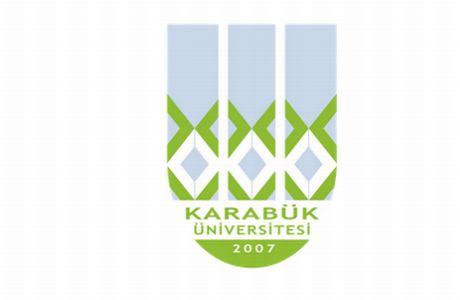 T.C.KARABÜK ÜNİVERSİTESİGÖREV TANIM FORMUBirimİdari ve Mali İşler Daire BaşkanlığıAlt BirimSivil Savunma UzmanıUnvanUzmanGörevin Bağlı Bulunduğu UnvanGenel Sekreter Yardımcısı - Genel Sekreter - Rektör Yardımcısı - RektörİsimMuammer GÜZELGörev ve Sorumlulukları- Sivil savunma planlarını hazırlamak ve bu planları güncellemek,- Kamu kurum ve kuruluşlarının tahliyeye ilişkin planlamasını koordine etmek,- Sivil savunma servislerinin kuruluşunu sağlamak ve eğitimlerini yaptırmak,- Afet, sivil savunma ve acil durum hizmetleri için gerekli olan araç, gereç ve malzemenin tedarik ve teminini ilgili birimlerle koordine ederek planlamak, mevcutların bakım ve korunmalarının takibini yapmak,- Afet, sivil savunma, acil durum ve seferberlik hizmetleri için gerekli ödeneği ilgili birimlerle koordine ederek belirlemek ve bütçeye konulmasını sağlamak,- Afet ve acil durum hallerinde müdahaleyi koordine etmek ve üst yöneticileri bilgilendirmek,- Hizmetlerle ilgili mevzuat, yayın ve direktifleri izlemek, incelemek ve bunların gereklerini yerine getirmek,- Bu Yönetmelikte belirtilen görevlerin yerine getirilmesi amacıyla; Kurumu ile Afet ve Acil Durum Yönetimi Başkanlığı, İl Afet ve Acil Durum Müdürlüğü ve diğer kamu kurum ve kuruluşları arasında işbirliği ve koordinasyonu sağlamak,- Kimyasal, biyolojik, radyolojik ve nükleer savunma ile ilgili iş ve işlemleri yürütmek, - 27/11/2007 tarihli ve 2007/12937 sayılı Bakanlar Kurulu Kararıyla yürürlüğe konulan Binaların Yangından Korunması Hakkında Yönetmelik hükümlerinin kurumunda uygulanmasını takip etmek ve yangın önleme tedbirlerini denetlemek,- Kurum içerisinde ikaz ve alarm haberlerinin alınıp verilmesi ve siren sisteminin işletilmesine ilişkin işlemleri yürütmek,- Kurumun sığınaklarla ilgili hizmetlerini düzenlemek ve yürütmek,- Afet, sivil savunma, acil durum, kimyasal, biyolojik, radyolojik ve nükleer tehdit ve tehlikeler, koruyucu güvenlik ve ilk yardım konularında kurum personeli ile kurumun denetimine tabi özel kuruluş personeline eğitim vermek,- Afet, sivil savunma, acil durum ve seferberlikle ilgili düzenlenen tatbikatlarda kurumu adına sekretarya hizmetlerini yapmak, bu konularla ilgili kurumda tatbikatlar düzenlenmesini ve yürütülmesini sağlamak, - Kurumun denetimine tabi kamu kurum ve kuruluşlarında yürütülen afet, sivil savunma, acil durum, seferberlik ve koruyucu güvenlik hizmetlerini denetlemek, - Seferberlik ve savaş hali hazırlıkları ile ilgili iş ve işlemlerini yapmak ve yaptırılmasını sağlamak,- Kurumun Afet ve Acil Durum Yönetim Merkezinin sekretarya hizmetini yapmak, İl Afet ve Acil Durum Yönetim Merkezi ile koordinasyonu sağlamak,- Koruyucu güvenlik hizmetlerinin koordinasyonunu sağlamak, kamu kurum ve kuruluşlarının üst amiri adına hizmetin takip ve denetimini yapmak, - İlgili mevzuat uyarınca kurumun üst yöneticisi tarafından verilen görevleri yapmak.